   М.Я. ВодопьяновКУРМЫШ И КУРМЫШСКИЙ УЕЗДОб авторе«Я не коренной житель Курмыша , но за сорок лет пребывания в нем обкурмышился совершенно и проникся не только историей , но и его духом.»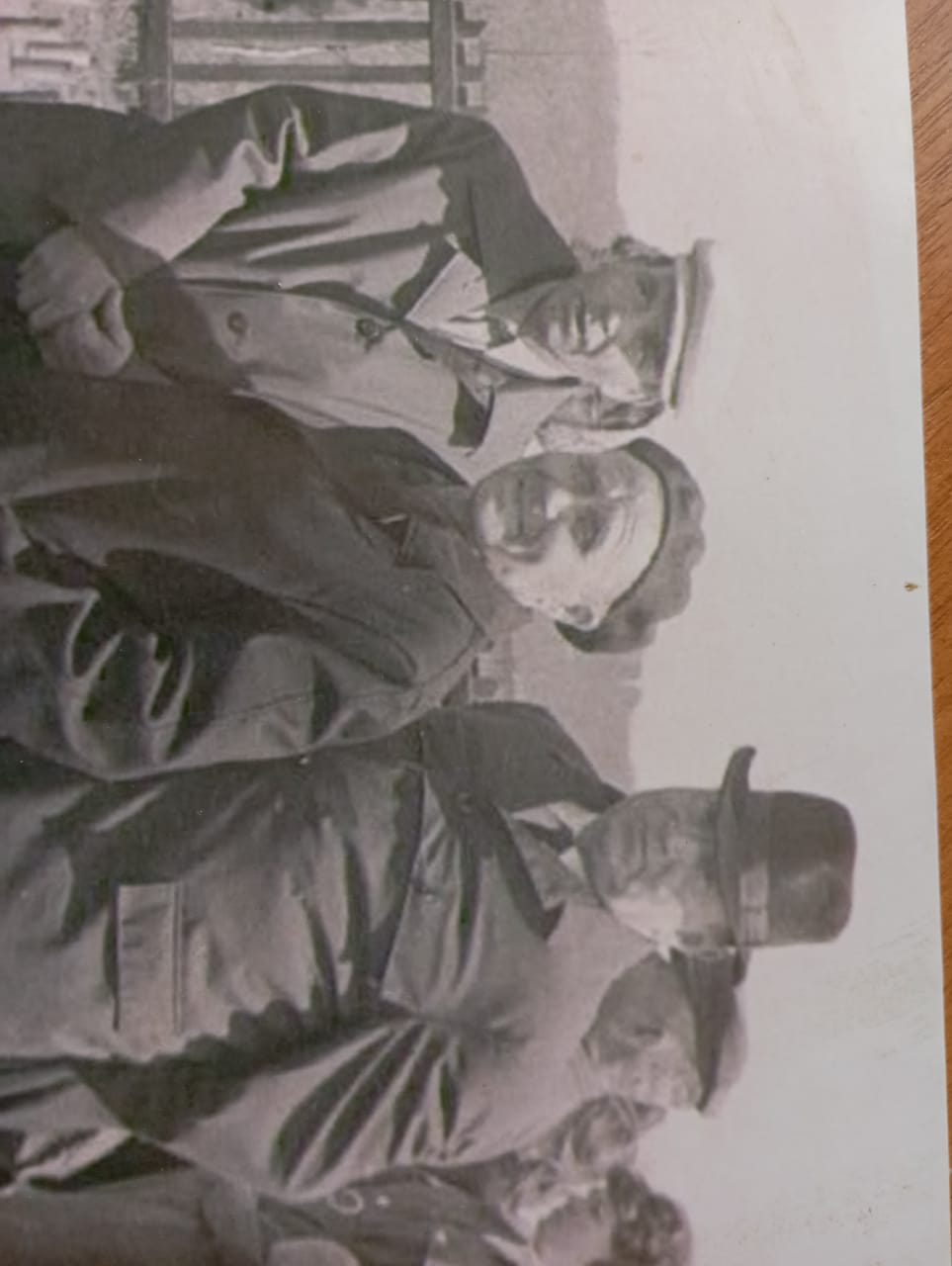 Водопьянов Михаил Яковлевич энтузиаст – историк .Проработал в Курмышской школе 30 лет из них директором школы (22 апреля  1942 – 19 июня 1945) , затем преподавателем истории и географии. Выйдя на пенсию  вёл краеведческий кружок при школе. Особое чувство охватывает человека , перелистывающего пожелтевшие страницы книг и рукописей. Его перу принадлежит самая полная работа по истории села Курмыш и Курмышского уезда. Курмыш и его исторические значение в прошлом	Курмыш является своеобразным пунктом Горьковской области. Своеобразие его состоит в том, что он на протяжении около 550 лет был городом, а затем в силу ряда обстоятельств оказался на положении обычного села. Хотя внешне Курмыш выглядит неприглядно, но его прошлое богато историческими событиями, связанными с судьбами нашего государства.	Дело в том, что история Курмыша является составной частью истории русского государства, его расширения и становления.	 В XIV веке Сура со своим левым притоком Пьяной была границей, отделявшей русские владения от «инородцев». Левобережная часть Суры входила в состав владений Нижегородских князей, а по другую сторону Суры жили чуваши, черемисы, марийцы, мордва и татары, которые часто устраивали набеги на владения Нижегородских князей.	Для того, чтобы предотвратить набеги «иногородцев» на русские владения – Нижегородские князья решили на берегу Суры построить город.	Была и другая причина, обусловившая необходимость построения здесь города, это наличие разнообразных природных богатств Присурья.	Обилие природных богатств привело к раннему появлению на берегах Суры доисторической культуры, что подтверждается найденными орудиями каменного и бронзового веков. В Курмышской средней школе хранятся молотки новокаменного века, найденные учащимися в окрестностях Курмыша.	 В обширных, покрывавших этот край лесах водились медведи и куницы, охота на них вместе с бортными ухожами служили главным занятием местного инородческого населения, а вместе с этим единственным источником дохода, подлежащих царскому обложению.	Глухой присурский край еще в конце XVII века платил свои оброки медведем и куницей, которых велено «сбирая и без недобру присылать к великому государю к Москве в приказ Казанского дворца»/ В.Н. Поливанов «Курмышская старина» стр. 3/	Находясь по соседству, Нижегородские князья обратили внимание на Присурский край, сначала с целью защиты своих владений, а затем для дальнейшего их округления и расширения.	По свидетельству летописи Городецкий князь Борис Константинович брат князя Нижегородского и Суздальского Дмитрия, в 1372 году поставил себе город..»на реке Сурек и нарече его именем Курмыш.». /там же стр. 4/	Одни исследователи объясняют происхождение этого названия от финского корня «деревня». Это дает право считать, что на месте Курмыша находилось некогда финское поселение, вероятно, мордовское, что подтверждается некоторыми мордовскими названиями, а также тем, что других племен финской группы в этом крае не было.	Другие исследователи считают, что слово «Курмыш» не мордовское, а чувашское и соответствует понятию открытого, видного местоположения, каким в действительности и является выступ бывшего курмышского острога, находящегося между слияниями рек Суры и Курмышки.	Последнее предположение, так же как и первое имеет некоторые доказательства: на простом русском наречии словом «Курмыш» определяется обыкновенно-небольшое отдельное поселение вблизи села или города, расположенного на открытом, видном месте. Есть еще одно объяснение по которому название Курмыша связывается со словом «кормуж» или «курмуж», что на языке племени Мурома означает горсть, пригоршня, очевидно, в смысле небольшой, маленький. Это толкование также заслуживает внимания, потому что Мельников-Печерский считает, что Курмыш – это часть города или села,  расположенного в однорядку. В Горьковской области насчитывается шесть Курмышей: в Пильнинском районе, Варнавинском, Городецком, Чкаловском, по одному и два в Вачском районе. Курмыш никогда не был большим городом. Выбор места для постройки Курмыша объясняется стратегическими соображениями. Дело в том, что правый берег Суры высокий и покрыт лесом, а пойма реки после высоких разливов покрывалась болотами и топями и поэтому удобных переправ было мало. Около Курмыша была удобная переправа, эту особенность учитывали «инородцы», переправляясь через Суру для нападения на земли городецкого князя. Кроме того, место для постройки было высокое и город имел естественную защиту – Суру и Курмышку.	В то время Сура со своим левым притоком Пьяной была границей, отделявшей русские владения от «орды». Стратегическое положение нового города было очень важно, потому что находясь среди враждебно настроенного к пришельцам населения, Курмыш служил не только оплотом русского владычества, но и оберегал торговые пути к Казани и Макарию.	О первоначальном вооружении и укреплении Курмыша никаких указаний не сохранилось. Только спустя 250 лет писцовая книга 1624-25 гг. свидетельствует о том, что Курмыш был укреплен по всем правилам тогдашенго крепостного искусства.	«Город имел деревянный Кремль с семью башнями, со всякими пушечными припасами, двумя городовыми и четырьмя потайными воротами. Город-крепость обнесен был рвом, а в нем тын, глубина полтретьи сажени, а поперг тож» /там же стр. 4-5./	 За городом на посаде расположились слободы: Стрелецкая, Казацкая, Ямская, земских посадских людей. В XVII веке возникла Инвалидная слобода,  в которой жили чины инвалидной команды. 	В 1618г. в Курмыше начали было ставить дубовый острог вокруг посада, но острог этот был недоделан и покинут. Кремль вместе с городом сгорел в 1745 г. Остатки развалившейся крепости нашел известный русский путешественник Лепехин во время своего посещения Курмыша в 1768 году.	Таким образом население города заключало в себе все необходимые элементы состава древнего русского города, из которого в случае необходимости могли быть высланы люди для образования новых поселений московского государства.	Курмыш принадлежит к числу древних русских городов и является самым первым русским городом Присурского края и некоторых городов среднего Поволжья, это подтверждается тем, что он основан раньше Васильсурска на 151, Алатыря на 180, Тетюш на 186, Ядрина на 232, Карсуна на 275, Симбирска (Ульяновска) на 276, Сызрани на 311 лет.	В Горьковской области Курмыш уступает только Городцу и Горькому.С усилением Казанского царства значение Курмыша возросло еще больше. В эту пору Курмыш приобретает важное значение, как одна из пограничных крепостей с казанскими владениями. После покорения Казани Иваном IV Курмыш становится сторожевым пунктом и наблюдателем за спокойствием новоприсоединенного края, а также несет наравне с другими окраинными городами сторожевую и разъездную службу. Его сторожи встречаются на рязанской окраине на р. Цне.	По землям Курмышского уезда не раз проходили татары и мордва. Отражая их нападения и колонизуя «иногородцев» здесь были нижегородские и московские князья со своими войсками. Был здесь и Иван Грозный со своей ратью, он перешел р. Пьяну около сел: Жданово и Мамешево. Рать Ивана Грозного некоторое время стояла в районе села Ратово, отсюда и его название.	В 1445 г. Курмыш был невольным свидетелем одновременного пребывания пленного московского государя Василия Темного и победившего его близь Суздаля казанского хана Улу-Махмета. По свидетельству историка Карамзина «одержав победу царь Казанский отступил к  Курмышу, взяв с собой 26 августа великого князя Василия Темного, князя Михаила Верейского и знатных бояр». Улу-Махмет отправил из Курмыша посла к Дмитрию Шемяке с известием о пленении В.Темного и с предложением союза. Шемяка в ответ на это просил, чтобы Улу-Махмет задержал великого князя в неволе навсегда. Но посол Шемяки замедлил в дороге, а между тем Улу-Махмет получив известие о неблагополучии в Казани поспешил войти в соглашение с Василием Темным и по словам Карамзина отпустил пленника с ласкою, требуя от него единственного умеренного откупа и благодарности. Так 1 октября этого же года окончилось пленение В.Темного в Курмыше.	Василий, прославив милость неба и царскую, выехал из Курмыша с князем Михаилом, с боярами и со многими послами татарскими, коим надлежало проводить его до столицы». /там же стр. 7/	Начало XVII века было темным пятном в истории Курмыша. Признавая Лжедмитрия I и II и оставаясь на стороне самозванцев, курмышане в 1605 году вместе с алатырцами, арзамасцами и жителями других окрестных городов, соединившись с мордвою, чувашами и черемисами, отправились на Свияжск и Казань, которые присягнули Василию Шуйскому, но были разбиты стрельцами в д. Бурундукове, где потеряли все свои «набаты и знамена».	В патриотическое время восстания за освобождение Москвы от поляков, курмышане под разными предлогами старались уклонится от похода.	Возмутителем курмышан был сам курмышский воевода Смирной Елагин, который не посылал собранных им таможенных, кабацких и других денежных доходов… с дворцовых сел Мурашкина и Лыскова Курмышского уезда в Нижний Новгород на содержание ополчения, как было поставлено земским советом, прекратил выдачу жалованья курмышским дворянам, детям боярским, стрельцам и казакам и медлил высылкою их под Москву против поляков. /там же стр. 8-9/.	В конечном итоге дело кончилось тем, что Смирной Елагин вскоре был сменен и на его место прислан новый воевода Дмитрий Жедринский после чего Курмыш выслал под Москву ратных служилых людей.	Больше того Курмыш служил местом заключения польских пленников, взятых под Смоленском, куда высылались войска и от Курмыша.	В XVII веке через Курмыш пролегала одна из бойких торговых дорог к Макарьеву, поэтому здесь была учреждена таможня. В 1698 г. на ней было запрещено взимать пошлину с товаров, потому что во время ярмарки сбор ее поступал в пользу Макарьевского монастыря.   История Курмыша связана с двумя крупнейшими крестьянскими восстаниями в России. В 1670 г. курмышане отворяют свои ворота для одного  из отрядов Степана Разина, руководимого Максимом Осиповым. Максим Осипов, придя в Курмыш, выдавал себя за царевича Нечая – Алексея Алексеевича. Воевода принял Осипова с почетом и с одобрения населения был оставлен на воеводство. Но восставшие жители Лыскова и Мурашкина вызвали его отсюда. Оставив часть своего отряда в Курмыше, Осипов 1 октября  в сопровождении восставшей мордвы, чувашей и черемисов (дореволюционное название марийцев) отправился в сторону Лыскова. Восстание в Курмыше и его уезде продолжалось в конце ноября 1670 года и  было подавлено князем Данилою Барятинским. Спустя с небольшим 100 лет курмышане принимают активное участие во втором крестьянском восстании под руководством Е.И. Пугачева. Перед тем как вступить в Курмыш Пугачев был торжественно встречен крестьянами Ильиной Горы. По случаю престольного праздника Ильина дня верующие были в церкви. Узнав, что идет «царь» все, во главе с церковным причтом, вышли на встречу Пугачева. Священник окропил Пугачева святой водой, а он, в свою очередь, приложился к кресту. Оказанный прием понравился Пугачеву и он обещал по приходе в Москву и занятии престола сделать священника главным протопопом, а дьячка попом. 20 июня 1774 года переправившись через Суру Пугачев был встречен горожанами с хлебом и солью. Курмышский воевода, дворяне и чиновники сбежали. После прочтения «манифеста» Пугачев изъял из воеводства оружие и деньги. Соль и вино распорядился раздать русским и чувашским крестьянам. Освободил заключенных из острога. По приказу Пугачева  были повешены дворяне, приведенные их крестьянами. Избежал казни малолетний Бабаедов, потому что угодил пляской на «царском» пиру.Стан Пугачева располагался на берегу озера, что лежит севернее казацкой слободы. На берегу озера стояли рели, место для казни, почему озеро и стало называться Рельским.Свое отрицательное отношение Пугачев показал не только к дворянам, но и к церкви. Посещение пугачевцами Никольской и Троицкой церквей в Курмыше подтверждается следующей исторической справкой: « Злодеи Пугачева входили в церкви, разбросали  по полу ризы из ризниц, стихари и ходили в шапках, но « убийств-же в тех церквях не производили и грабежей не делали» / «Пугачевщина», т.3 ведомость 203/.Пробыв в Курмыше не более 8 часов Пугачев направился в Алатырь, сделав короткую остановку в Пильне. Покидая Курмыш, Пугачев  оставил после себя воеводой казака Ивана Яковлева с тремя яицкими казаками и отряда из 60 человек, примкнувших к нему в пути его следования горожан и крестьян.    29 июня новый воевода Яковлев с отрядом в 300 человек совершил неудавшееся нападение на соседний город Ядрин, не примкнувший к Пугачеву.Появление Пугачева в Курмыше всколыхнуло народные массы уезда. Так на территории Курмышского уезда вспыхнуло восстание под руководством Настасьи Хлоповой.В прошлом баба, крепостная актриса и барская полюбовница, Настасья Хлопова стала полулегендарной героиней пугачевских дней. Под ее предводительством крестьяне ряда деревень Алатырского уезда двинулись навстречу  « царскому» войску и нагнали Пугачева под Курмышом. В этот же день вечером… « местный поп обвенчал государя императора Петра 3  и княгиню Владимирскую»/ так стала именоваться Настасья Хлопова/. Под предводительством Настасьи Хлоповой в Курмышском уезде пятьсот баб из деревень Ляховой, Ждановой, Путиловой, вооружившись вилами и топорами перебили великое множество дворян» /В.Жаково- «Настасья Хлопова»/.Шокинская мордва узнав, что Пугачев, как  царь приказывает вешать господ и церковные притчы, обирающие народ, устремилась на Ядрин для этой цели. В авангарде была выслана мордовка  с возом петлей, ядринцы поймали мордовку, привязали ее к оглобле запряженной лошади и гоняли по городу. При этом били кнутом по лошади один раз, а по мордовке пять раз и это продолжалось до тех пор, пока мордовка не умерла. За мордовкой тронулась большой толпой мордва вооруженная косами, дубинами и обожженными кольями, но были разбиты на голову ядринцами вооруженными ружьями, пушками, саблями и пиками.Власть пугачевцев в Курмыше продолжалась с 20 по 27 июня и восстание было подавлено.После ухода Пугачева начинается жестокая расправа с восставшими крестьянами.В ряде сел Курмышского  и соседних с них уездов были поставлены орудия пыток в виде виселиц, колес и глаголей. Указанные орудия пыток поставлены в Рословке, в Мальцеве, Алисанове, Ягодном, Ульянове, Кекине, Шокине, Большом Ртищеве. В селах Кекине и Шокине орудия пыток были установлены « за преклонность и злодейскую толпу, за бытность крестьян со  оною понятых для взятия города Ядрина».В Большом Ртищеве «за бунтовство крестьян, и привоз той деревни помещика  майора Ивана Ртищева в г.Курмыш и за отдачу для смертного убивства в руки злодеев, который отпущен теми злодеями обратно в дом»./Пугачевщина» т.3.вед.202/.    Через полгода по приказу Екатерины II всем попам встречавшим Пугачева с иконами начали отрезать уши, но Ильинский притч благодаря не выдачи его крестьянами избежал такой страшной казни. В период 16- 17 в. Курмыш управлялся особыми воеводами и имел свой уезд. С разделением России на губернии в 1708 г. Курмыш с уездом причислен к Казанской губернии, а в 1722 г. из Казанской губернии перечисляется в Нижегородскую губернию и становится уездным городом Алатырской провинции. Дело в том, что в 15-16 вв. Курмыш имел важное сторожевое и административное значение, но в 17 веке с распространением русской колонизации по Суре и Волге уступает свое первенство Алатырю. В 1779 году при открытии нижегородского наместничества Курмыш опять входит в состав Казанской губернии. В 1780 г.Курмыш с уездом входит в состав вновь открытого Симбирского наместничества, потом губернии и остается в ней до 1923 года.15 октября 1780 г. Курмышу   высочайше пожалован герб: «на зеленом поле два золотых лука положенных крестом» в знак того, что обитатели сих мест употребляли сие орудие с отменным проворством».В 16-17 вв. на окраинах русского государства строились оборонительные линии, или как их называли засечные черты. Засечная черта на открытом месте состояла из высокого земляного вала с широким и глубоким рвом, а в лесных местах имела вид засеки из срубленных и поваленных деревьев.Будучи в составе Симбирской губернии, Курмыш принимал участие в устройстве Корсунской засечной черты. Эта черта соединила Корсунь и Симбирск и имела в длину 53 версты и 40 сажен в ширину.Вещественных памятников о первоначальном прошлом Курмыша до наших дней не сохранилось. Можно не только указать на церкви, да и те разделяя общую участь городских построек, по-видимому, все были уничтожены огнем в большой пожар 1745 г., а поэтому в настоящем своем виде относятся ко второй половине 18 века. В этой связи необходимо отметить, что сведения о жизни Курмыша в старые годы очень скудны.Объясняется это тем, что старые  курмышские документы и « дела» были посланы в Симбирск на обработку и хранение, где и сгорели в пожар 1864 года. Такая же участь постигла «дела» и документы позднейшего времени при пожаре, в котором сгорело здание Волисполкома в 1928 г.Курмыш имел 2 монастыря: Рождественский- мужской, упоминаемый еще в 1584 году и Троицкий – женский.Оба монастыря упразднены в 1764 г. Кроме того на территории Курмыша было пять церквей, которые использовались в религиозных целях примерно до 1930 г. В период с 1930 г по 1937 г. решением собраний верующих церкви закрыты и используются в хозяйственных целях: Бывший собор некоторое время использовался под клуб и за ветхость разобран на кирпич. Последние остатки кирпича и щебня использованы в1952 г. на строительство мастерской МТС и пекарни Райпо. Внутренняя часть бывшей Покровской / Никольской/ церкви занята под склад Райпо, а колокольня под водонапорную башню. Рождественская церковь переоборудована под Дом культуры. Кладбищенская – Троицкая церковь в 1930 г. использована на расширение здания политпросвет техникума, ныне деревянное здание школы. Курмыш нигогда не был многолюдным городом, это подтверждается данными: В 1623-26 гг. в Курмыше было 270 дворов, из которых 29 находились в «городе», восемь на посаде, а остальные в слободах. Населения насчитывалось 700 человек.Во время «освобождения» крестьян в Курмыше было 3480 человек. В 1914 г. в Курмыше  было 2778 человек населения и 450 домов.НАСЕЛЕНИЕ И ЕГО ЗАНЯТИЕ. В начале XX века территория Курмышского уезда составляла 3787 квадратных верст. Уезд делился на следующие волости: Анастасовскую, Алгашинскую, Атаевскую, Красночатаевскую, Бортсурманскую, Бехеревскую, Верхне-Талызинскую, Деяновскую, Ждановскую, знаменскую. Петряксинскую,Бодздовскую, Мураицкую,  Чимбилеевкую, Пильнинскую и Языковскую.Уезд населяло 210436 жителей из них 60% русских, 20% чувашей, 15 % татары, 5% мордвы.            Крупные населенные пункты уезда :М.Майдан  - 6117 жителейСобачий остров – 5600 жителейПетряксы – 5400 жителейМедяна – 5200 жителейЧимбилеи – 4520 жителейМедяны - 4370 жителей Рыбушкино – 4218 жителейКрасный остров – 3439 жителей Ново-Мочалеи – 3240 жителей  Алгаши – 3793 жителяПильна – 3257 жителейВ.Талызино – 3008 жителейНаваты – 2650 жителейРатово – 2563 жителейЖданово – 2691 жителей Фабрик и заводов в Курмыше никогда не было, попытка к созданию промышленности была.По сведениям местных жителей владельцы маслобойного и спиртоводочного заводов в Ядрине, а так же Турбанской фабрики просили разрешения на постройку означенных предприятий в Курмыше, но городские « головы» не разрешили.По торговым оборотам Курмыш также не выделялся, а товаров почти никаких по невеликости города Курмыша ниоткуда в привозе не бывает, кроме того что временно приезжают Нижегородского уезда из сел Лыскова и Мурашкина крестьяне и торгуют, когда в двух, а иногда в трех лавках разным мелочным, а больше крестьянским товаром и съестными припасами по малому числу.«А купечество весьма малолюдное, которого на вторичной минувшей ревизии написано 82 души, из которых за убылью по разным случаям состоит налицо 28 душ и те весьма убогие.» / «Пугачевщина» том 8, анкета №3 Шляхетского кадетского корпуса по Курмышскому воеводству за 1761 г:/	Из питируемой анкеты мы узнаем, «что здешние обыватели почти ни в каких ремеслах не упражняются, кроме пашни…» А в Курмышском купечестве имеется цеховой один человек, который имеет столярное мастерство.»	Главным занятием населения уезда было сельское хозяйство. О специализации сельского хозяйства говорят следующие данные:Посевные площади /в десятинах/	Снижение посевных площадей в 1916 и 1917 годах, надо полагать, было вызвано военным временем. Средний сбор по уезду за 1910-1911 годы составлял по: ржи 66 пудов и овсу 62 пуда с десятины, по другим культурам сведений нет.СКОТ	Из 32829 хозяйств в 1911 году имели скот 88,5 хозяйств, 11,5 хозяйств не имели никакого скота. 	Ни лошадей, ни коров не имели 15,5 – 5087 хозяйств.	Безлошадных – 9117 хозяйств – 28%	Бескоровных – 7627 хозяйств  – 23,2% 	С одной лошадью – 68,2% хозяйств	С двумя лошадьми – 27,3% хозяйствС тремя лошадьми  – 3% хозяйствС четырьмя и больше – 0,6% хозяйствС одной коровой было – 83,3% хозяйствС двумя коровами – 14,6% хозяйствС тремя коровами – 1,8% хозяйствС четырьмя и больше коровами – 0,3% хозяйствСельскохозяйственный инвентарьВ 1911 году имели инвентарь 24737 хозяйств, в этом же году усовершенствованные орудия имели 3700 хозяйств или 11,3%. В 1917 году с такими же орудиями было 7500 хозяйств.Название сельхозорудийИз таблицы видно, что даже в 1917 году усовершенствованные орудия труда имели всего лишь 30% хозяйств, а 70% хозяйств имели неусовершенствованные орудия труда т.е. деревянные сохи и бороны./Данные взяты из книги «Поместные итоги трех подворных переписей крестьянских хозяйств Симбирской губернии». 1911, 1916, 1917 г./Кустарный промысел и отходничество в уезде было развито крайне слабо, объясняется это очевидно большой обеспеченностью пахотной землей и ее плодородием. Курмышский уезд в Симбирской губернии занимал последнее место по кустарному промыслу и отходничеству.По Курмышскому уезду на 1910-1911 год было 2881 человек кустарей и ремесленников, что составляет 6,1%, это время как общегубернский равен 22%. На каждые 100 хозяйств в уезде приходилось 9 кустарей и ремесленников, а по губернии 16. Из общего количества кустарей уезда 1876 работали в своем селении, 1079 работали в округе и города, а остальная часть за пределами уезда.Виды промыслов по отношению к губернии в %:Пильный – 1,2,  сапожный- 5,4, столярный – 6,7, бондарно- щепной- 5,4,  лопатный -1,3, дегтярно-угольный- 10,3, портновский- 10,6, ободно -колесной -4,9, овчинный – 2,3, суконно-ткацкий – 1,4, кирпичный – 6,4.Распределение кустарей и ремесленников уезда по видам промыслов                            в %:Рогожный – 0,1, пильный -6,4, ободный и колесный -4,7, столярный и токарный -5,2, бондарный и щепной -3,4, санно-тележный – 0,1, дегтярно-смолокурный  и угольный – 8,7, валяльный – 3,1, суконно-ткацкий – 1,0, овчинный  - 1,3, кожевенно-скорняжный – 1,3, кузнечный и слесарный – 9,4, кирпичный- 8,0, портновский – 40,6, сапожный – 7,6, лапотный – 0,6, прочие -2,7.Как уже отмечалось выше последнее место наш уезд занимал и по отходничеству. Так, например, в 1865 году в Курмышском уезде выдано 452 паспорта и 1900 билетов, в то время как Ардатовский уезд 2557 паспортов и 11000 билетов. В Курмышском уезде получили право на отлучку каждый из 255 человек, в Корсунском уезде каждый 79 человек.Среди волостей уезда наибольшее число отходников  иели Анастасовская и татарские волости. Первая занималась коновальством, а последние торговлей / разной торговлей в  крупных городах/./Цифровые данные взяты из книги К.Воробьева «Кустарно-ремесленные промыслы Симбирской губернии». Симбирск 1916 год /.Львиную долю в торговле края занимали хлеб и скот.  Торговля хлебом проводилась на местных базарах и через спекулянтов. Торговцы хлебом, особенно осенью, пользуясь крестьянской нуждой в деньгах, скупали хлеб по дешевой цене весной, с открытием навигации на Суре вывозили его в полухлебные губернии, особенно Ярославскую, Костромскую. Крупным центром скупки и вывозки хлеба водным путем был Курмыш. Вывозили хлеб за пределы уезда в зимнее время и обозным путем в Лысково, Работки и другие места. Тоже самое и с торговлей скотом. Избыток скота вывозился за пределы уезда гуртами в живом виде и в убойном виде обозным путем в зимнее время. Даже гусей /особенно чуваши/ гоном отправляли в Н.Новгород.Ярмарки в значительном большинстве возникали первоначально по случаю праздника, явления так называемой чудотворной иконы, или других причин. Народ привык посещать в определенное время известное селение.При значительном скоплении народа появляется торговля, сначала съестными припасами, потом постепенно развивается торговля и другими предметами. С развитием торговли разными предметами съезд получает официальное название Ярмарка. Ярмарки были в уезде в следующих населенных пунктах: Ратове, Мурзицах, Болховском, Т.Стане, Языкове, Каменке, М.Майдане, Медяне, Деянове, Пильне, Жданове.Базары делятся на два разряда: базары, на которых делаются закупки разного вида сырых продуктов для внешней торговли и базары служащие почти исключительно только к удовлетворению местного населения.К этой категории относятся все базары уезда: в Курмыше, Четаях, Болховском, Ратове, Болтинке, Пильне, Жданове, Т.Стане, М.Майдане, Медяне, Бахаревке, Ялдырях, Хоршевошах.Наибольшее значение имели базары: в Четаях и Болховском. В среднем на 20 населенных пунктов приходился один базар. Приведенные выше фактические данные заимствованы из книги «Материалы для истории и статистики Симбирской губернии» выпуск 111.Говоря о торговле нельзя не сказать о транспортном назначении Суры. Прежде всего о ее названии. Известно несколько объяснений: одни утверждают, что это название состоит из двух слов: Су / от тюркского –                            «Вода»/ и Га / обычное окончание названия многих рек/. Другие считают, что это слово мордовское и в переводе означает «просо» / сокращенно от Суралей – Просяная река/.В доказательство этого указывается, «что первой культурой. Которую возделывали мордва в присурских местах, было просо».  Некоторые утверждают. Что это название происходит от марийского наименования реки «Шур», что в переводе означает « строг» / по отношению к Волге/. Есть еще одно мнение, что Сура происходит от чувашского слова Сюра – мутная, потому что вода в Суре на всем ее протяжении мутная, густая. Происходит это от того, что русло Суры состоит из очень мягкого грунта- песка и иловатой глинистой земли, поэтому вода Суры в весеннее время необыкновенно мутная.В среднем Сура свободна ото льда 216 дней, а в 1877 году и того больше- 234 дня.В половодье уровень Суры поднимается от трех до шести метров и в это время она делается судоходной от города Пензы. В остальное время регулярное судоходство поддерживается на участке Васильсурск – Курмыш, с меньшей регулярностью Васильсурск – Алатырь.ГодыРожьозимОвесПшеницаяроваяПросоГречихаЯчменьКартофельВсего191158006417011602784411834222030756901916547213398147524832329169912466793119175447245151261301124631194110368019ГодыЛошадейрабочихПрочих лошадейКоров взрослТелятнетельновецсвиней19113445868443000512594610162325398191631134690029685255009277114500191733595700030016230009315214000Годы плуговсеялокжнеекмолотилоксеялок и сортировок 1911362498862331917623580152309767